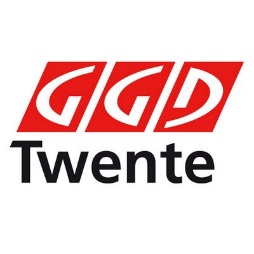 Dierenmishandeling en huiselijk geweld.Datum: 	30 oktober 2018              	17.00-20.00 uLocatie: 	Twentehuis, zaal 502-504, Nijverheidstraat 30, Enschede.Een gezamenlijke scholing voor artsen en verpleegkundigen van de afdeling AGZ en JGZ van GGD Twente.Aan de hand van casuïstiek maken we kennis met dierenmishandeling en leren we het verband zien met huiselijk geweld. Gastspreker is Dr. Nienke Endenburg. Zij is GZ psycholoog en coördinator bij het landelijk expertisecentrum dierenmishandeling.De leerdoelen zijn:De deelnemers worden zich bewust van de link tussen dierenmishandeling en huiselijk geweld.De deelnemers krijgen inzicht in de achtergronden van dierenmishandeling.De deelnemers kennen de signalen van dierenmishandeling en weten hoe zij alert kunnen zijn tijdens hun werkzaamheden bijv. tijdens huisbezoeken.De deelnemers nemen kennis van de werkwijze van het LEDDe deelnemers weten hoe te handelen bij vermoeden van dierenmishandeling en huiselijk geweld.Doelgroepen: verpleegkundigen en artsen infectieziektenbestrijding, jeugdartsen, jeugdverpleegkundigen van GGD Twente, vertrouwensartsenDeelname is gratis.Accreditatie is aangevraagd.Programma:Avondvoorzitter: Riet Haasnoot, stafarts JGZ en aandachtsfunctionaris kindermishandeling17.30 uur inschrijving en ontvangst met broodjes18.00 uur opening en inleiding door avondvoorzitter18.05 uur spreker Nienke Endenburg19.45 uur vragen en discussie20.00 uur sluiting door avondvoorzitter